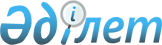 Еңбекшілдер аудандық мәслихатының 2013 жылғы 23 желтоқсандағы № С-25/2 "2014-2016 жылдарға арналған аудандық бюджет туралы" шешіміне өзгерістер енгізу туралыАқмола облысы Еңбекшілдер аудандық мәслихатының 2014 жылғы 27 маусымдағы № С-30/2 шешімі. Ақмола облысының Әділет департаментінде 2014 жылғы 4 шілдеде № 4259 болып тіркелді      РҚАО ескертпесі.

      Құжаттың мәтінінде түпнұсқаның пунктуациясы мен орфографиясы сақталған.

      Қазақстан Республикасының 2008 жылғы 4 желтоқсандағы Бюджет кодексінің 106 бабының 2 тармағының 4) тармақшасына, Қазақстан Республикасының 2001 жылғы 23 қаңтардағы «Қазақстан Республикасындағы жергілікті мемлекеттік басқару және өзін-өзі басқару туралы» Заңының 6 бабының 1 тармағының 1) тармақшасына сәйкес, Еңбекшілдер аудандық мәслихаты ШЕШІМ ЕТТІ:



      1. Еңбекшілдер аудандық мәслихатының «2014-2016 жылдарға арналған аудандық бюджет туралы» 2013 жылғы 23 желтоқсандағы № С-25/2 (Нормативтік құқықтық актілерді мемлекеттік тіркеу тізілімінде № 3960 тіркелген, 2014 жылдың 17 қаңтарында «Жаңа дәуір» аудандық газетінде, 2014 жылдың 17 қаңтарында «Сельская новь» аудандық газетінде жарияланған) шешіміне келесі өзгерістер енгізілсін:



      1 тармақ жаңа редакцияда баяндалсын:



      «1. 2014-2016 жылдарға арналған аудандық бюджет 1, 2 және 3 қосымшаларға сәйкес, оның ішінде 2014 жылға келесі көлемдерде бекітілсін:



      1) кірістер – 2 503 195,6 мың теңге, оның ішінде:

      салықтық түсімдер – 600 027 мың теңге;

      салықтық емес түсімдер – 34 480 мың теңге;

      негізгі капиталды сатудан түсетін түсімдер – 28 000 мың теңге;

      трансферттердің түсімдері – 1 840 688,6 мың теңге;



      2) шығындар – 2 503 476,3 мың теңге;



      3) таза бюджеттік кредит беру – 10 263 мың теңге, оның ішінде:

      бюджеттік кредиттер – 11 112 мың теңге;

      бюджеттік кредиттерді өтеу – 849 мың теңге;



      4) қаржы активтерімен жасалатын операциялар бойынша сальдо – 4 751 мың теңге;



      5) бюджет тапшылығы (профицит) – -15 294,7 мың теңге;



      6) бюджет тапшылығын қаржыландыру (профицитті пайдалану) – 15 294,7 мың теңге.»;



      көрсетілген шешімнің 1, 6 қосымшалары осы шешімнің 1, 2 қосымшаларына сәйкес жаңа редакцияда баяндалсын.



      2. Осы шешім Ақмола облысының Әділет департаментінде мемлекеттік тіркелген күнінен бастап күшіне енеді және 2014 жылдың 1 қаңтарынан бастап қолданысқа енгізіледі.      Аудандық мәслихат

      сессиясының төрағасы                       А.Бабақов      Аудандық мәслихаттың

      хатшысы                                    С.Есполов      КЕЛІСІЛДІ      Ақмола облысы

      Еңбекшілдер ауданының әкімі                А.Садуақасұлы

Еңбекшілдер аудандық мәслихатының

2014 жылғы 27 маусымдағы № С-30/2

шешіміне 1 қосымша       

2014 жылға арналған аудандық бюджет

Еңбекшілдер аудандық мәслихатының

2014 жылғы 27 маусымдағы № С-30/2

шешіміне 2 қосымша        

2014 жылға арналған нысаналы трансферттер
					© 2012. Қазақстан Республикасы Әділет министрлігінің «Қазақстан Республикасының Заңнама және құқықтық ақпарат институты» ШЖҚ РМК
				СанатыСанатыСанатыСанатыСанатыСома, мың теңгеСыныбыСыныбыСыныбыСыныбыСома, мың теңгеІшкі сыныбыІшкі сыныбыІшкі сыныбыСома, мың теңгеЕрекшелігіЕрекшелігіСома, мың теңгеАтауыСома, мың теңге123456I. Түсімдер2503195,61Салықтық түсімдер6000271Табыс салығы98442Жеке табыс салығы98442Төлем көзінен салық салынбайтын табыстардан ұсталатын жеке табыс салығы98443Әлеуметтiк салық2554631Әлеуметтiк салық2554631Әлеуметтiк салық2554634Меншiкке салынатын салықтар3137711Мүлiкке салынатын салықтар2778741Заңды тұлғалардың және жеке кәсіпкерлердің мүлкіне салынатын салық2771642Жеке тұлғалардың мүлкiне салынатын салық7103Жер салығы85722Елдi мекендер жерлерiне жеке тұлғалардан алынатын жер салығы32023Өнеркәсіп, көлік, байланыс, қорғаныс жеріне және ауыл шаруашылығына арналмаған өзге де жерге салынатын жер салығы8307Ауыл шаруашылығы мақсатындағы жерлерге заңды тұлғалардан, жеке кәсіпкерлерден, жеке нотариустар мен адвокаттардан алынатын жер салығы408Елді мекендер жерлеріне заңды тұлғалардан, жеке кәсіпкерлерден, жеке нотариустар мен адвокаттардан алынатын жер салығы45004Көлiк құралдарына салынатын салық240081Заңды тұлғалардан көлiк құралдарына салынатын салық63952Жеке тұлғалардан көлiк құралдарына салынатын салық176135Бірыңғай жер салығы33171Бірыңғай жер салығы33175Тауарларға, жұмыстарға және қызметтерге салынатын iшкi салықтар191382Акциздер123096Заңды және жеке тұлғалар бөлшек саудада өткізетін, сондай-ақ өзінің өндірістік мұқтаждарына пайдаланылатын бензин (авиациялықты қоспағанда)120097Заңды және жеке тұлғаларға бөлшек саудада өткізетін, сондай-ақ өз өндірістік мұқтаждарына пайдаланылатын дизель отыны303Табиғи және басқа да ресурстарды пайдаланғаны үшiн түсетiн түсiмдер1450015Жер учаскелерін пайдаланғаны үшін төлем145004Кәсiпкерлiк және кәсiби қызметтi жүргiзгенi үшiн алынатын алымдар32381Жеке кәсіпкерлерді мемлекеттік тіркегені үшін алынатын алым2252Жекелеген қызмет түрлерiмен айналысу құқығы үшiн алынатын лицензиялық алым3503Заңды тұлғаларды мемлекеттік тіркегені және филиалдар мен өкілдіктерді есептік тіркегені, сондай-ақ оларды қайта тіркегені үшін алым1505Жылжымалы мүлікті кепілдікке салуды мемлекеттік тіркегені және кеменiң немесе жасалып жатқан кеменiң ипотекасы үшін алынатын алым40014Көлік құралдарын мемлекеттік тіркегені, сондай-ақ оларды қайта тіркегені үшін алым6518Жылжымайтын мүлікке және олармен мәміле жасау құқығын мемлекеттік тіркегені үшін алынатын алым20485Ойын бизнесіне салық1702Тіркелген салық1708Заңдық мәнді іс-әрекеттерді жасағаны және (немесе) оған уәкілеттігі бар мемлекеттік органдар немесе лауазымды адамдар құжаттар бергені үшін алынатын міндетті төлемдер18111Мемлекеттік баж18112Мемлекеттік мекемелерге сотқа берілетін талап арыздарынан алынатын мемлекеттік бажды қоспағанда, мемлекеттік баж сотқа берілетін талап арыздардан, ерекше талап ету істері арыздарынан, ерекше жүргізілетін істер бойынша арыздардан (шағымдардан), сот бұйрығын шығару туралы өтініштерден, атқару парағының дубликатын беру туралы шағымдардан, аралық (төрелік) соттардың және шетелдік соттардың шешімдерін мәжбүрлеп орындауға атқару парағын беру туралы шағымдардан, сот актілерінің атқару парағының және өзге де құжаттардың көшірмелерін қайта беру туралы шағымдардан алынады9704Азаматтық хал актiлерiн тiркегенi үшiн, сондай-ақ азаматтарға азаматтық хал актiлерiн тiркеу туралы куәлiктердi және азаматтық хал актiлерi жазбаларын өзгертуге, толықтыруға және қалпына келтiруге байланысты куәлiктердi қайтадан бергенi үшiн мемлекеттік баж6505Шетелге баруға және Қазақстан Республикасына басқа мемлекеттерден адамдарды шақыруға құқық беретiн құжаттарды ресiмдегенi үшiн, сондай-ақ осы құжаттарға өзгерiстер енгiзгенi үшiн мемлекеттік баж408Тұрғылықты жерiн тiркегенi үшiн мемлекеттік баж1309Аңшы куәлігін бергенi (қайта ресімдеу) және оны жыл сайын тіркегені үшiн алынатын мемлекеттік баж410Жеке және заңды тұлғалардың азаматтық, қызметтік қаруының (аңшылық суық қаруды, белгі беретін қаруды, ұңғысыз атыс қаруын, механикалық шашыратқыштарды, көзден жас ағызатын немесе тітіркендіретін заттар толтырылған аэрозольді және басқа құрылғыларды, үрлемелі қуаты 7,5 Дж-дан аспайтын пневматикалық қаруды қоспағанда және калибрі 4,5 мм-ге дейінгілерін қоспағанда) әрбір бірлігін тіркегені және қайта тіркегені үшін алынатын мемлекеттік баж712Азаматтық, қызметтік қаруды және оның оқтарын сатып алуға, сақтауға немесе сақтау мен алып жүруге, тасымалдауға, рұқсат бергені үшін алынатын мемлекеттік баж102Салықтық емес түсiмдер344801Мемлекеттік меншіктен түсетін кірістер13571Мемлекеттік кәсіпорындардың таза кірісі бөлігінің түсімдері152Коммуналдық мемлекеттік кәсіпорындардың таза кірісінің бір бөлігінің түсімдері155Мемлекеттік меншiгінде мүлiктi жалға беруден түсетiн кiрiстер13358Аудандық маңызы бар қала, ауыл, кент, ауылдық округ әкімдерінің басқаруындағы мемлекеттік мүлікті жалға беруден түсетін кірістерді қоспағанда ауданның (облыстық маңызы бар қаланың) коммуналдық меншігіндегі мүлікті жалға беруден түсетін кiрiстер10859Аудандық маңызы бар қала, ауыл, кент, ауылдық округ әкімдерінің басқаруындағы мемлекеттік мүлікті жалға беруден түсетін кірістерді қоспағанда ауданның (облыстық маңызы бар қаланың) коммуналдық меншігіндегі тұрғын үй қорынан үйлерді жалға беруден түсетін кірістер2507Мемлекеттік бюджеттен берілген кредиттер бойынша сыйақылар76Қарыз алушы банктерге жергілікті бюджеттен берілген бюджеттік кредиттер бойынша сыйақылар76Өзге де салықтық емес түсімдер331231Өзге де салықтық емес түсімдер331239Жергілікті бюджетке түсетін салықтық емес басқа да түсімдер331233Негізгі капиталды сатудан түсетін түсімдер280003Жердi және материалдық емес активтердi сату280001Жерді сату280001Жер учаскелерін сатудан түсетін түсімдер280004Трансферттердің түсімдері1840688,62Мемлекеттiк басқарудың жоғары тұрған органдарынан түсетiн трансферттер1840688,62Облыстық бюджеттен түсетiн трансферттер1840688,61Ағымдағы нысаналы трансферттер307132,62Нысаналы даму трансферттері4067373Субвенциялар1126819Функционалдық топФункционалдық топФункционалдық топФункционалдық топФункционалдық топСомаКіші функцияКіші функцияКіші функцияКіші функцияСомаБюджеттік бағдарламалардың әкiмшiсiБюджеттік бағдарламалардың әкiмшiсiБюджеттік бағдарламалардың әкiмшiсiСомаБағдарламаБағдарламаСомаАтауыСомаII. Шығындар2503476,301Жалпы сипаттағы мемлекеттiк қызметтер240415,01Мемлекеттiк басқарудың жалпы функцияларын орындайтын өкiлдi, атқарушы және басқа органдар220417112Аудан (облыстық маңызы бар қала) мәслихатының аппараты14445001Аудан (облыстық маңызы бар қала) мәслихатының қызметін қамтамасыз ету жөніндегі қызметтер14445122Аудан (облыстық маңызы бар қала) әкімінің аппараты58937001Аудан (облыстық маңызы бар қала) әкімінің қызметін қамтамасыз ету жөніндегі қызметтер58775003Мемлекеттік органның күрделі шығыстары162123Қаладағы аудан, аудандық маңызы бар қала, кент, ауыл, ауылдық округ әкімінің аппараты147035001Қаладағы аудан, аудандық маңызы бар қала, кент, ауыл, ауылдық округ әкімінің қызметін қамтамасыз ету жөніндегі қызметтер1470352Қаржылық қызмет844459Ауданның (облыстық маңызы бар қаланың) экономика және қаржы бөлімі844003Салық салу мақсатында мүлікті бағалауды жүргізу344010Жекешелендіру, коммуналдық меншікті басқару, жекешелендіруден кейінгі қызмет және осыған байланысты дауларды реттеу5009Жалпы сипаттағы өзге де мемлекеттiк қызметтер19154459Ауданның (облыстық маңызы бар қаланың) экономика және қаржы бөлімі19154001Ауданның (облыстық маңызы бар қаланың) экономикалық саясатын қалыптастыру мен дамыту, мемлекеттік жоспарлау, бюджеттік атқару және коммуналдық меншігін басқару саласындағы мемлекеттік саясатты іске асыру жөніндегі қызметтер1915402Қорғаныс80691Әскери мұқтаждар1988122Аудан (облыстық маңызы бар қала) әкімінің аппараты1988005Жалпыға бірдей әскери міндетті атқару шеңберіндегі іс-шаралар19882Төтенше жағдайлар жөнiндегi жұмыстарды ұйымдастыру6081122Аудан (облыстық маңызы бар қала) әкімінің аппараты6081006Аудан (облыстық маңызы бар қала) ауқымындағы төтенше жағдайлардың алдын алу және оларды жою5581007Аудандық (қалалық) ауқымдағы дала өрттерінің, сондай-ақ мемлекеттік өртке қарсы қызмет органдары құрылмаған елдi мекендерде өрттердің алдын алу және оларды сөндіру жөніндегі іс-шаралар50003Қоғамдық тәртіп, қауіпсіздік, құқықтық, сот, қылмыстық-атқару қызметі4009Қоғамдық тәртіп және қауіпсіздік саласындағы өзге де қызметтер400458Ауданның (облыстық маңызы бар қаланың) тұрғын үй-коммуналдық шаруашылығы, жолаушылар көлігі және автомобиль жолдары бөлімі400021Елдi мекендерде жол қозғалысы қауiпсiздiгін қамтамасыз ету40004Бiлiм беру16792911Мектепке дейiнгі тәрбие және оқыту76761464Ауданның (облыстық маңызы бар қаланың) білім бөлімі76761009Мектепке дейінгі тәрбие мен оқыту ұйымдарының қызметін қамтамасыз ету35561040Мектепке дейінгі білім беру ұйымдарында мемлекеттік білім беру тапсырысын іске асыруға412002Бастауыш, негізгі орта және жалпы орта білім беру1185384464Ауданның (облыстық маңызы бар қаланың) білім бөлімі1185384003Жалпы білім беру1165977006Балаларға қосымша білім беру194074Техникалық және кәсіптік, орта білімнен кейінгі білім беру18363464Ауданның (облыстық маңызы бар қаланың) білім бөлімі18363018Кәсіптік оқытуды ұйымдастыру183639Бiлiм беру саласындағы өзге де қызметтер398783464Ауданның (облыстық маңызы бар қаланың) білім бөлімі99214001Жергілікті деңгейде білім беру саласындағы мемлекеттік саясатты іске асыру жөніндегі қызметтер8956005Ауданның (облыстық маңызы бар қаланың) мемлекеттік білім беру мекемелер үшін оқулықтар мен оқу-әдiстемелiк кешендерді сатып алу және жеткізу12660007Аудандық (қалалық) ауқымдағы мектеп олимпиадаларын және мектептен тыс іс-шараларды өткiзу827015Жетім баланы (жетім балаларды) және ата-аналарының қамқорынсыз қалған баланы (балаларды) күтіп-ұстауға қамқоршыларға (қорғаншыларға) ай сайынғы ақшалай қаражат төлемі8508067Ведомстволық бағыныстағы мемлекеттік мекемелерінің және ұйымдарының күрделі шығыстары68263467Ауданның (облыстық маңызы бар қаланың) құрылыс бөлімі299569037Білім беру объектілерін салу және реконструкциялау29956906Әлеуметтiк көмек және әлеуметтiк қамсыздандыру663672Әлеуметтiк көмек41138451Ауданның (облыстық маңызы бар қаланың) жұмыспен қамту және әлеуметтік бағдарламалар бөлімі41138002Жұмыспен қамту бағдарламасы5592005Мемлекеттік атаулы әлеуметтік көмек891006Тұрғын үйге көмек көрсету1495007Жергілікті өкілетті органдардың шешімі бойынша мұқтаж азаматтардың жекелеген топтарына әлеуметтік көмек8756010Үйден тәрбиеленіп оқытылатын мүгедек балаларды материалдық қамтамасыз ету260015Зейнеткерлер мен мүгедектерге әлеуметтiк қызмет көрсету аумақтық орталығы1438001618 жасқа дейінгі балаларға мемлекеттік жәрдемақылар5095017Мүгедектерді оңалту жеке бағдарламасына сәйкес, мұқтаж мүгедектерді міндетті гигиеналық құралдармен және ымдау тілі мамандарының қызмет көрсетуін, жеке көмекшілермен қамтамасыз ету4020023Жұмыспен қамту орталықтарының қызметін қамтамасыз ету6499Әлеуметтiк көмек және әлеуметтiк қамтамасыз ету салаларындағы өзге де қызметтер25229451Ауданның (облыстық маңызы бар қаланың) жұмыспен қамту және әлеуметтік бағдарламалар бөлімі25103001Жергілікті деңгейде халық үшін әлеуметтік бағдарламаларды жұмыспен қамтуды қамтамасыз етуді іске асыру саласындағы мемлекеттік саясатты іске асыру жөніндегі қызметтер15035011Жәрдемақыларды және басқа да әлеуметтік төлемдерді есептеу, төлеу мен жеткізу бойынша қызметтерге ақы төлеу261025Өрлеу жобасы бойынша келісілген қаржылай көмекті енгізу9807458Ауданның (облыстық маңызы бар қаланың) тұрғын үй-коммуналдық шаруашылығы, жолаушылар көлігі және автомобиль жолдары бөлімі126050Мүгедектердің құқықтарын қамтамасыз ету және өмір сүру сапасын жақсарту жөніндегі іс-шаралар жоспарын іске асыру12607Тұрғын үй-коммуналдық шаруашылық1624871Тұрғын үй шаруашылығы100478458Ауданның (облыстық маңызы бар қаланың) тұрғын үй-коммуналдық шаруашылығы, жолаушылар көлігі және автомобиль жолдары бөлімі1430003Мемлекеттік тұрғын үй қорының сақталуын ұйымдастыру230004Азаматтардың жекелеген санаттарын тұрғын үймен қамтамасыз ету1200467Ауданның (облыстық маңызы бар қаланың) құрылыс бөлімі99048003Коммуналдық тұрғын үй қорының тұрғын үйін жобалау, салу және (немесе) сатып алу96433004Инженерлік коммуникациялық инфрақұрылымды жобалау, дамыту, жайластыру және (немесе) сатып алу26152Коммуналдық шаруашылық38079123Қаладағы аудан, аудандық маңызы бар қала, кент, ауыл, ауылдық округ әкімінің аппараты359014Елді мекендерді сумен жабдықтауды ұйымдастыру359458Ауданның (облыстық маңызы бар қаланың) тұрғын үй-коммуналдық шаруашылығы, жолаушылар көлігі және автомобиль жолдары бөлімі28400012Сумен жабдықтау және су бұру жүйесінің жұмыс істеуі13700026Ауданның (облыстық маңызы бар қаланың) коммуналдық меншігіндегі жылу жүйелерін қолдануды ұйымдастыру14700467Ауданның (облыстық маңызы бар қаланың) құрылыс бөлімі9320058Елді мекендердегі сумен жабдықтау және су бұру жүйелерін дамыту93203Елді-мекендерді абаттандыру23930123Қаладағы аудан, аудандық маңызы бар қала, кент, ауыл, ауылдық округ әкімінің аппараты19530008Елді мекендердегі көшелерді жарықтандыру9248009Елді мекендердің санитариясын қамтамасыз ету3274010Жерлеу орындарын ұстау және туыстары жоқ адамдарды жерлеу190011Елді мекендерді абаттандыру мен көгалдандыру6818458Ауданның (облыстық маңызы бар қаланың) тұрғын үй-коммуналдық шаруашылығы, жолаушылар көлігі және автомобиль жолдары бөлімі4400016Елді мекендердің санитариясын қамтамасыз ету3400018Елді мекендерді абаттандыру және көгалдандыру100008Мәдениет, спорт, туризм және ақпараттық кеңістiк1315621Мәдениет саласындағы қызмет49531455Ауданның (облыстық маңызы бар қаланың) мәдениет және тілдерді дамыту бөлімі49531003Мәдени-демалыс жұмысын қолдау495312Спорт14771465Ауданның (облыстық маңызы бар қаланың) дене шынықтыру және спорт бөлімі14771001Жергілікті деңгейде дене шынықтыру және спорт саласындағы мемлекеттік саясатты іске асыру жөніндегі қызметтер10174006Аудандық (облыстық маңызы бар қалалық) деңгейде спорттық жарыстар өткiзу385007Әртүрлi спорт түрлерi бойынша аудан (облыстық маңызы бар қала) құрама командаларының мүшелерiн дайындау және олардың облыстық спорт жарыстарына қатысуы42123Ақпараттық кеңiстiк44424455Ауданның (облыстық маңызы бар қаланың) мәдениет және тілдерді дамыту бөлімі32384006Аудандық (қалалық) кiтапханалардың жұмыс iстеуi28641007Мемлекеттік тілді және Қазақстан халықтарының басқа да тілдерін дамыту3743456Ауданның (облыстық маңызы бар қаланың) ішкі саясат бөлімі12040002Газеттер мен журналдар арқылы мемлекеттік ақпараттық саясат жүргізу жөніндегі қызметтер120409Мәдениет, спорт, туризм және ақпараттық кеңiстiктi ұйымдастыру жөнiндегi өзге де қызметтер22836455Ауданның (облыстық маңызы бар қаланың) мәдениет және тілдерді дамыту бөлімі8865001Жергілікті деңгейде тілдерді және мәдениетті дамыту саласындағы мемлекеттік саясатты іске асыру жөніндегі қызметтер7465010Мемлекеттік органның күрделі шығыстары1400456Ауданның (облыстық маңызы бар қаланың) ішкі саясат бөлімі13971001Жергілікті деңгейде ақпарат, мемлекеттілікті нығайту және азаматтардың әлеуметтік сенімділігін қалыптастыру саласында мемлекеттік саясатты іске асыру жөніндегі қызметтер8526003Жастар саясаты саласында іс-шараларды іске асыру4895032Ведомстволық бағыныстағы мемлекеттік мекемелерінің және ұйымдарының күрделі шығыстары55010Ауыл, су, орман, балық шаруашылығы, ерекше қорғалатын табиғи аумақтар, қоршаған ортаны және жануарлар дүниесін қорғау, жер қатынастары785981Ауыл шаруашылығы28246459Ауданның (облыстық маңызы бар қаланың) экономика және қаржы бөлімі3401099Мамандардың әлеуметтік көмек көрсетуі жөніндегі шараларды іске асыру3401462Ауданның (облыстық маңызы бар қаланың) ауыл шаруашылығы бөлімі11834001Жергілікті деңгейде ауыл шаруашылығы саласындағы мемлекеттік саясатты іске асыру жөніндегі қызметтер11834473Ауданның (облыстық маңызы бар қаланың) ветеринария бөлімі13011001Жергілікті деңгейде ветеринария саласындағы мемлекеттік саясатты іске асыру жөніндегі қызметтер7192007Қаңғыбас иттер мен мысықтарды аулауды және жоюды ұйымдастыру500008Алып қойылатын және жойылатын ауру жануарлардың, жануарлардан алынатын өнімдер мен шикізаттың құнын иелеріне өтеу5019010Ауыл шаруашылығы жануарларын сәйкестендіру жөніндегі іс-шараларды өткізу3006Жер қатынастары11729463Ауданның (облыстық маңызы бар қаланың) жер қатынастары бөлімі11729001Аудан (облыстық маңызы бар қала) аумағында жер қатынастарын реттеу саласындағы мемлекеттік саясатты іске асыру жөніндегі қызметтер7529004Жердi аймақтарға бөлу жөнiндегi жұмыстарды ұйымдастыру42009Ауыл, су, орман, балық шаруашылығы, қоршаған ортаны қорғау және жер қатынастары саласындағы басқа да қызметтер38623473Ауданның (облыстық маңызы бар қаланың) ветеринария бөлімі38623011Эпизоотияға қарсы іс-шаралар жүргізу3862311Өнеркәсіп, сәулет, қала құрылысы және құрылыс қызметі166242Сәулет, қала құрылысы және құрылыс қызметі16624467Ауданның (облыстық маңызы бар қаланың) құрылыс бөлімі9671001Жергілікті деңгейде құрылыс саласындағы мемлекеттік саясатты іске асыру жөніндегі қызметтер9671468Ауданның (облыстық маңызы бар қаланың) сәулет және қала құрылысы бөлімі6953001Жергілікті деңгейде сәулет және қала құрылысы саласындағы мемлекеттік саясатты іске асыру жөніндегі қызметтер695312Көлiк және коммуникация864101Автомобиль көлiгi86410123Қаладағы аудан, аудандық маңызы бар қала, кент, ауыл, ауылдық округ әкімінің аппараты896013Аудандық маңызы бар қалаларда, кенттерде, ауылдарда, ауылдық округтерде автомобиль жолдарының жұмыс істеуін қамтамасыз ету896458Ауданның (облыстық маңызы бар қаланың) тұрғын үй-коммуналдық шаруашылығы, жолаушылар көлігі және автомобиль жолдары бөлімі85514023Автомобиль жолдарының жұмыс істеуін қамтамасыз ету8551413Басқалар319833Кәсiпкерлiк қызметтi қолдау және бәсекелестікті қорғау77494Ауданның (облыстық маңызы бар қаланың) кәсіпкерлік және өнеркәсіп бөлімі77006Кәсіпкерлік қызметті қолдау779Басқалар31906123Қаладағы аудан, аудандық маңызы бар қала, кент, ауыл, ауылдық округ әкімінің аппараты11481040"Өңірлерді дамыту" бағдарламасы шеңберінде өңірлерді экономикалық дамытуға жәрдемдесу бойынша шараларды іске асыру11481459Ауданның (облыстық маңызы бар қаланың) экономика және қаржы бөлімі2000012Ауданның (облыстық маңызы бар қаланың) жергілікті атқарушы органының резерві2000458Ауданның (облыстық маңызы бар қаланың) тұрғын үй-коммуналдық шаруашылығы, жолаушылар көлігі және автомобиль жолдары бөлімі11074001Жергілікті деңгейде тұрғын үй-коммуналдық шаруашылығы, жолаушылар көлігі және автомобиль жолдары саласындағы мемлекеттік саясатты іске асыру жөніндегі қызметтер11074494Ауданның (облыстық маңызы бар қаланың) кәсіпкерлік және өнеркәсіп бөлімі7351001Жергілікті деңгейде кәсіпкерлікті және өнеркәсіпті дамыту саласындағы мемлекеттік саясатты іске асыру жөніндегі қызметтер735114Борышқа қызмет көрсету71Борышқа қызмет көрсету7459Ауданның (облыстық маңызы бар қаланың) экономика және қаржы бөлімі7021Жергілікті атқарушы органдардың облыстық бюджеттен қарыздар бойынша сыйақылар мен өзге де төлемдерді төлеу бойынша борышына қызмет көрсету715Трансферттер1263,31Трансферттер1263,3459Ауданның (облыстық маңызы бар қаланың) экономика және қаржы бөлімі1263,3006Нысаналы пайдаланылмаған (толық пайдаланылмаған) трансферттерді қайтару1263,3III. Таза бюджеттiк кредит беру10263Бюджеттiк кредиттер1111210Ауыл, су, орман, балық шаруашылығы, ерекше қорғалатын табиғи аумақтар, қоршаған ортаны және жануарлар дүниесін қорғау, жер қатынастары111121Ауыл шаруашылығы11112459Ауданның (облыстық маңызы бар қаланың) экономика және қаржы бөлімі11112018Мамандарды әлеуметтік қолдау шараларын іске асыруға берілетін бюджеттік кредиттер111125Бюджеттік кредиттерді өтеу8491Бюджеттік кредиттерді өтеу8491Мемлекеттік бюджеттен берілген бюджеттік кредиттерді өтеу849IV. Қаржы активтерiмен жасалатын операциялар бойынша сальдо475113Басқалар47519Басқалар4751456Ауданның (облыстық маңызы бар қаланың) ішкі саясат бөлімі1751065Заңды тұлғалардың жарғылық капиталын қалыптастыру немесе ұлғайту1751458Ауданның (облыстық маңызы бар қаланың) тұрғын үй-коммуналдық шаруашылығы, жолаушылар көлігі және автомобиль жолдары бөлімі3000065Заңды тұлғалардың жарғылық капиталын қалыптастыру немесе ұлғайту3000V. Бюджет тапшылығы (профицит)-15294,7VI. Бюджет тапшылығын қаржыландыру (профицитті пайдалану)15294,77Қарыздар түсімі111121Мемлекеттік ішкі қарыздар111122Қарыз алу келісім-шарттары1111216Қарыздарды өтеу8491Қарыздарды өтеу849459Ауданның (облыстық маңызы бар қаланың) экономика және қаржы бөлімі849005Жергілікті атқарушы органның жоғары тұрған бюджет алдындағы борышын өтеу849022Жергілікті бюджеттен бөлінген пайдаланылмаған бюджеттік кредиттерді қайтару08Пайдаланатын бюджет қаражатының қалдықтары5031,781Бюджет қаражаты қалдықтары5031,71Бюджет қаражатының бос қалдықтары5031,701Бюджет қаражатының бос қалдықтары5031,7АтауыСома, мың теңге12Барлығы472808,6Ағымдағы нысаналы трансферттер162504,6оның ішінде:Ауданның білім бөлімі52267Мектептерге құрастырмалы-модульдік қазандықтарды сатып алуға49006Мектептерге спорттық құралдар сатып алуға3261Ауданның ветеринария бөлімі43642Санитарлы союға жолданған ауыл шаруашылық малдардың құнын өтеуге5019Эпизиоотияға қарсы іс-шараларды жүргізуге38623Ауданның тұрғын үй-коммуналдық шаруашылығы,жолаушылар көлігі және автомобильдер жолдары бөлімі66595,6Автомобиль жолдарын ағымдағы жөндеу66595,6Нысаналы даму трансферттері310304оның ішінде:310304Ауданның құрылыс бөлімі310304Білім беру объектілерінің құрылысына және қайта жаңғыртуға299569Ауылдық елді мекендердегі сумен жабдықтау жүйелерін дамытуға8120Степняк қаласындағы 21-пәтерлі тұрғын үйдің инженерлік желілеріне және абаттандыруына2615